	Faith International Academy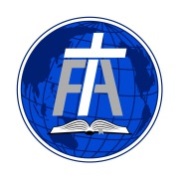 	SIGNATURE PAGEPlease keep the Parent Release, Statements of Faith & Unity, Student-Parent Handbook (including the Computer Use Agreement and Child Safety Policy & Code of Conduct), and Fee Schedule documents for your records.RETURN THIS SIGNATURE PAGE WITH YOUR COMPLETED APPLICATIONOur child/children are:	full-time student(s)		 part-time student(s)We have read the Parent Release Information and Fee Schedule and agree to abide by the guidelines listed. We have also read the Statements of Faith and Unity and support its being taught at FIA.  In addition, we have read the Student-Parent Handbook (including the Child Safety Policy and Code of Conduct and the Computer Use Agreement) and give permission for the school to hold my child(ren) responsible for upholding these values while under school jurisdiction. We, as parents, will be responsible for our child(ren) upholding these values when not under school jurisdiction.BOTH PARENTS, PLEASE SIGN:Signed: ________________________ 	Signed: _________________________ _Father: ________________________ 	Mother:___________________________Date: _____/______/_____________ 	Date: _____/______/________________Mo	Day 	Year 				Mo      Day	YearStudents in grades 6-12 will sign the Computer Use Agreement at the beginning of the school year. 